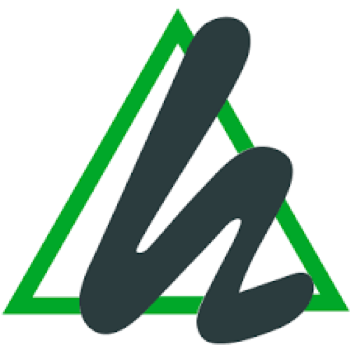 Maatschappelijke stage.Stage gegevens (in te vullen door de leerling)Stage periodeWerkzaamheden Bewijs Wat ik geleerd heb en wat ik er van vond.Paraaf stage instelling of begeleider				paraaf mentor__________________						__________________Naam:Stage adres:Stage begeleider:Telefoonnummer van de begeleiderStage gelopen met (als je met iemand samen werkt):De stage periode:Vul hier in wanneer je stage hebt gelopen en de begin en de eindtijd.De stage periode:Vul hier in wanneer je stage hebt gelopen en de begin en de eindtijd.De stage periode:Vul hier in wanneer je stage hebt gelopen en de begin en de eindtijd.De stage periode:Vul hier in wanneer je stage hebt gelopen en de begin en de eindtijd.DatumBegin tijdEind tijdAantal uurWerkzaamheden:Vul hier in wat voor soort werk je gedaan hebt.Ik hebFoto. Maak op je stageplaats een selfie van jou waaruit ook je werk op valt (misschien met je begeleider of het gebouw). Voeg de foto hier in. (eerst vragenof je de foto mag gebruiken!)